Directieoverleg 20/12/2021Aanwezig: Emmanuel Lootens, Ria De Keyser, Sofie Verstraete, Dominique De Block, Marc Sercu, Kay Van Kerrebroeck
Afwezig: /
Verslag: Kay Van KerrebroeckAgendapunten:Realisaties voor nieuwe corona-uitbraakEr zijn al heel wat dingen gerealiseerd de laatste maanden. Namelijk: LEF-fietstocht op 25 septemberinfoavonden rond Mobipunt en Dégagéopendeurdag met het coronabuurtbudget op 9 oktoberontbijt voor de Dag van de Jeugdbeweging op 22 oktoberloopbaangesprekken van Compaan die meermaals per maand in OTP doorgaanéén burenbabbelcontacten gelegd met Femma (inclusief vrouwengroepje)contacten gelegd met VCOK (natuurwandelingen)contacten gelegd met Fairfox (creatieve inclusieve workshops)contacten gelegd met welzijnsschakels (Babbelbib)Het is belangrijk om de contacten die we reeds gelegd hebben te onderhouden. We mogen dit niet laten verwateren door corona. We kregen ook de tip om eens te bekijken of OTP aan de Dag van de Buurt in mei kan meedoen. Achter de schermen wordt er ook verder gewerkt voor Onder ’t Perron. De werkgroep buurtwerking zoekt verder uit hoe we OTP meer inclusief kunnen maken en hoe we de buurt meer kunnen betrekken. De werkgroep winkelpunt bouwt verder het plan rond de winkel uit en de werkgroep catering bekijkt de burenbabbels en de take away koffie. De werkgroep sponsoring houdt hun ogen open voor verdere sponsordeals en klopt eens aan bij stad Deinze voor eventuele subsidies. Financiële situatie + sponsoringMomenteel hebben we een saldo van €7.433 op onze rekening staan. Dit klinkt heel positief, maar hier moeten nog heel wat kosten af. Deze kosten zijn:factuur website (+- €3.000)aansluiting Telenet (+- €1.000)router Telenet (+- €250)koffiemachine (€109,25/maand excl BTW)eindfactuur Onderste Bomen (€1.000)We hebben wel heel wat goed nieuws rond sponsoring. De werkgroep sponsoring heeft zich hier echt achter gezet en haalden mooie bedragen binnen. Een overzicht:Coronabuurtbudget (opendeurdag): €500VINCI (keuken): €14.000CERA (winkelinrichting): €2.500Ter Wilgenfonds (audiovisueel materiaal): €1.400Torfsfonds (inrichting OTP): €1.000 aangevraagd, maar nog geen bevestigingWarmste Week: €7.400 aangevraagd, nog geen nieuws of we dit volledige bedrag krijgenTrooper: inkomsten hangen af van hoeveel het gebruikt wordt. Meer reclame maken is de boodschap.  Tip van directie om eens te kijken bij United Funds, KBS en gemeente Lievegem. Marc neemt contact op met de gemeente Lievegem voor eventuele financiële steun. 2 van de 5 voorzieningen zijn gevestigd in Lievegem dus dit is zeker het proberen waard. We kregen ook de tip om een brief te sturen naar stad Deinze voor financiële steun voor het buurtpunt. Gelieve vooraf een kopie aan de directies te bezorgen. Vraag rond verkoop productenZijn wij met de huidige constructie van de vzw (Verburght) genoeg ingedekt om ons winkelpunt te starten en producten van Oxfam door te verkopen? Als we onder een bepaalde omzet blijven zou dit geen probleem mogen zijn. Sofie gaat eens ten rade bij een financieel expert voor wat meer informatie. Een BTW nummer aanvragen voor Onder ’t Perron is nu nog te omslachtig. We weten ook niet hoe goed ons winkelpunt gaat draaien en of dit dus voordelig is. Ook de drank die we verkopen bij de burenbabbels zou geen probleem mogen zijn. Uiteindelijk is dit iets dat maar 1x per maand doorgaat. (Nabije) toekomstplannenBinnenkort wordt onze koffiemachine geleverd en zou het dus de bedoeling zijn dat we deze koffie kunnen aanbieden aan voorbijgangers, treinreizigers, mensen die OTP gebruiken,…. Eerder is al besproken dat de koffiebar/het winkelpunt niet het uitgangspunt zijn van OTP, maar wel een ontmoetingsplaats waar bij gelegenheid koffie kan gedronken worden. 
De directie gaf aan dat er eerder al eens een discussie is geweest over het al dan niet verkopen van koffie ’s morgens vroeg en toen werd er geconcludeerd dat we dit niet zouden doen. 
Ook werd er aangehaald dat de bestelde koffiemachine wel vrij duur is en de vraag werd dan gesteld of dit wel noodzakelijk is. Kay neemt dit mee naar het volgende overleg van het coördinatieteam.  
Directie vind €2 voor een koffie ook nogal duur, want dan moet het wel echt goede koffie zijn. Dit wordt bekeken door de werkgroep catering.Onze keuken zit ook in de opstartfase. Johan, onze peter van VINCI, heeft zijn collega’s “aankoop experten” aan het werk gezet en geeft ons binnenkort feedback. Wij bezorgden hen reeds onze vereisten qua HACCP en rolstoeltoegankelijkheid. De aankoop van de keuken mag pas vanaf januari 2022 gebeuren. Dit is een voorwaarde van VINCI.  Er zijn reeds contacten gelegd met welzijnsschakels in de omgeving van OTP. Begin volgend jaar zou de Babbelbib ook naar Onder ’t Perron komen. Dit is een leesgroepje voor anderstalige kinderen om Nederlands te leren. Een mooi initiatief waar wij met Onder ’t Perron volledig achter staan. Het is belangrijk dat we met alle verantwoordelijken van de dagbesteding van alle voorzieningen zo spoedig mogelijk samen zitten. We moeten bekijken hoe we de ateliers in 2022 gaan organiseren. Een vast schema is belangrijk zodat we dit ook naar de buurt kunnen communiceren met het oog op inclusieve activiteiten samen met de buurt. Vraag rond vrijwilligersvergoeding Er is al enkele keren de vraag gesteld op het coördinatieteam of we een vrijwilligersvergoeding kunnen aanbieden, om zo meer vrijwilligers aan te trekken. In de verschillende voorzieningen wordt er niet met een vrijwilligersvergoeding gewerkt. Er is ook geen forfaitaire onkostenvergoeding, maar mensen die dit willen kunnen dit wel vragen (bv voor kilometers, genuttigde drank tijdens uitstap,…). Dit wordt echter heel zelfden gedaan. Momenteel hebben wij ook nog niet genoeg inkomsten om dit te verwezenlijken. We moeten realistisch blijven. Onze vrijwilligers hebben wel een vrijwilligersverzekering. Dit is via Verburght.Vraag rond klusjesmanWe hadden graag een klusjesman “geleend” van de voorzieningen om wat meer planken omhoog te hangen in onze berging. We mogen Tania Mille van Humival hierrond contacteren. Bij Humival hebben ze vrijwilligers die klusjes doen. Inzet leden coördinatieteam voor praktische werkenMarc vroeg zich af of het noodzakelijk is dat leden van het coördinatieteam praktische zaken doen in Onder ’t Perron (bv berging opruimen). De vraag wordt af en toe gesteld, omdat er vaak zaken zijn die Kay niet alleen kan doen. Uiteindelijk is dit ieders eigen verantwoordelijkheid. Dit kan ook zeker bevraagd worden bij de begeleiders van de verschillende voorzieningen die naar OTP komen voor activiteiten. Datum volgend overleg17/06/2022 9u30 – 11u in Onder ‘t Perron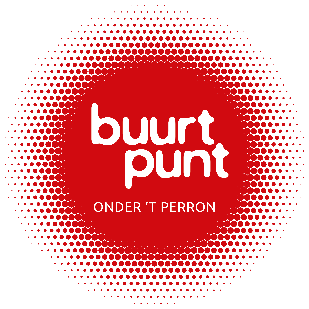 